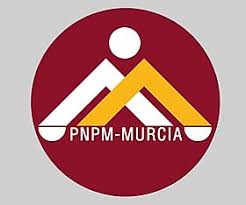 FORMULARIO PARA SOLICITAR MEDIACIÓN ON LINE LUGAR EN :_________ FECHA:________________NOMBRE Y APELLIDOSTELÉFONOCORREO ELECTRÓNICOBREVE DESCRIPCIÓN DEL CONFLICTOOTRAS PERSONAS IMPLICADAS Y SU CONTACTOLa información que reciba y el primer contacto será en todo caso gratuito. Al explicar el conflicto y mi situación económica el mediador me informará si la mediación tiene algún coste económico o puede ser gratuita.Al rellenar este formulario estoy conforme y autorizo la gestión de mis datos personales y de los datos facilitados, al objeto de desarrollar a cabo una mediación on line, siendo consciente de las dificultades que existen para garantizar la confidencialidad al desarrollarse por medios tecnológicos. Al rellenar este formulario asumo la confidencialidad de todo lo que se trate en mediación y asumo que no se puede garantizar la confidencialidad al hacerse por via telemática.